体験型プログラム③（40～60分）体験型プログラム③（40～60分）体験型プログラム③（40～60分）体験型プログラム③（40～60分）学童期～思春期・食育学童期～思春期・食育学童期～思春期・食育水分の取り方水分の取り方水分の取り方水分の取り方水分の取り方水分の取り方水分の取り方本プログラムのねらい本プログラムのねらい本プログラムのねらい期待される効果◎簡単な実験を通して、水分補給の状況を振り返り、子供への関わり方を考えることができる。◎簡単な実験を通して、水分補給の状況を振り返り、子供への関わり方を考えることができる。◎簡単な実験を通して、水分補給の状況を振り返り、子供への関わり方を考えることができる。◎簡単な実験を通して、水分補給の状況を振り返り、子供への関わり方を考えることができる。◎簡単な実験を通して、水分補給の状況を振り返り、子供への関わり方を考えることができる。水さえ飲ませていればよいと思っている親が、熱中症などに対する正しい知識を持ち、子供に適切な水分補給をさせることができるようになる。水さえ飲ませていればよいと思っている親が、熱中症などに対する正しい知識を持ち、子供に適切な水分補給をさせることができるようになる。活動の様子簡単な実験をして、正しい水分補給について話し合います。簡単な実験をして、正しい水分補給について話し合います。簡単な実験をして、正しい水分補給について話し合います。簡単な実験をして、正しい水分補給について話し合います。簡単な実験をして、正しい水分補給について話し合います。簡単な実験をして、正しい水分補給について話し合います。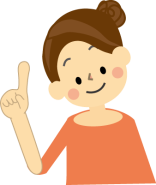 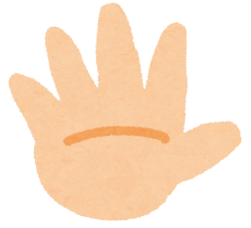 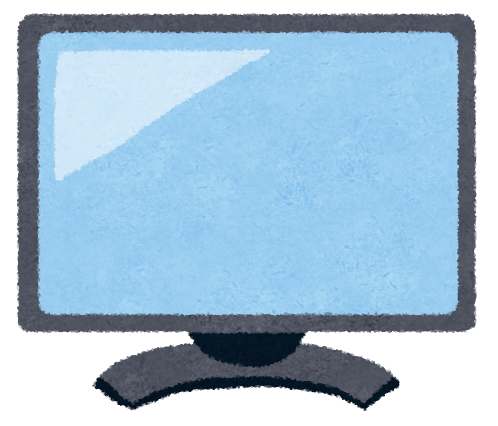 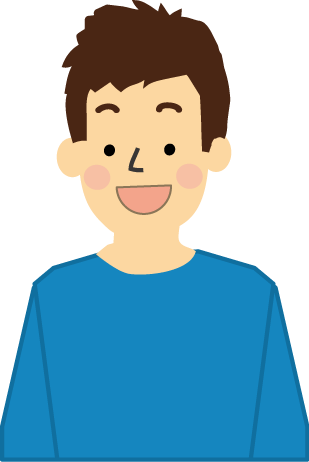 主な流れ主な流れ１　水分は、どういう状況で失われているのかについて話し合う。　・「運動している時」、「お風呂に入っている時」、「辛いものを食べた時」など、日常の生活場面で水分が失われている場面を思い出す。２　何もしていなくても、日常の生活の中で水分が失われていることを実感する。※進行役は、セロハンが水分を吸収しやすく、また速く乾く性質を持っていることを伝えた後、自分の手の平の上にセロハンを載せ、その動く様子をプロジェクター等で見せる。時間があれば、参加者にも体験してもらう。３　子供が自ら水分を取るようにするには、親としてどうしたらよいかについて考え合う。　　・グループごとに意見を出し合い、考えた対策を発表する。１　水分は、どういう状況で失われているのかについて話し合う。　・「運動している時」、「お風呂に入っている時」、「辛いものを食べた時」など、日常の生活場面で水分が失われている場面を思い出す。２　何もしていなくても、日常の生活の中で水分が失われていることを実感する。※進行役は、セロハンが水分を吸収しやすく、また速く乾く性質を持っていることを伝えた後、自分の手の平の上にセロハンを載せ、その動く様子をプロジェクター等で見せる。時間があれば、参加者にも体験してもらう。３　子供が自ら水分を取るようにするには、親としてどうしたらよいかについて考え合う。　　・グループごとに意見を出し合い、考えた対策を発表する。１　水分は、どういう状況で失われているのかについて話し合う。　・「運動している時」、「お風呂に入っている時」、「辛いものを食べた時」など、日常の生活場面で水分が失われている場面を思い出す。２　何もしていなくても、日常の生活の中で水分が失われていることを実感する。※進行役は、セロハンが水分を吸収しやすく、また速く乾く性質を持っていることを伝えた後、自分の手の平の上にセロハンを載せ、その動く様子をプロジェクター等で見せる。時間があれば、参加者にも体験してもらう。３　子供が自ら水分を取るようにするには、親としてどうしたらよいかについて考え合う。　　・グループごとに意見を出し合い、考えた対策を発表する。１　水分は、どういう状況で失われているのかについて話し合う。　・「運動している時」、「お風呂に入っている時」、「辛いものを食べた時」など、日常の生活場面で水分が失われている場面を思い出す。２　何もしていなくても、日常の生活の中で水分が失われていることを実感する。※進行役は、セロハンが水分を吸収しやすく、また速く乾く性質を持っていることを伝えた後、自分の手の平の上にセロハンを載せ、その動く様子をプロジェクター等で見せる。時間があれば、参加者にも体験してもらう。３　子供が自ら水分を取るようにするには、親としてどうしたらよいかについて考え合う。　　・グループごとに意見を出し合い、考えた対策を発表する。１　水分は、どういう状況で失われているのかについて話し合う。　・「運動している時」、「お風呂に入っている時」、「辛いものを食べた時」など、日常の生活場面で水分が失われている場面を思い出す。２　何もしていなくても、日常の生活の中で水分が失われていることを実感する。※進行役は、セロハンが水分を吸収しやすく、また速く乾く性質を持っていることを伝えた後、自分の手の平の上にセロハンを載せ、その動く様子をプロジェクター等で見せる。時間があれば、参加者にも体験してもらう。３　子供が自ら水分を取るようにするには、親としてどうしたらよいかについて考え合う。　　・グループごとに意見を出し合い、考えた対策を発表する。１　水分は、どういう状況で失われているのかについて話し合う。　・「運動している時」、「お風呂に入っている時」、「辛いものを食べた時」など、日常の生活場面で水分が失われている場面を思い出す。２　何もしていなくても、日常の生活の中で水分が失われていることを実感する。※進行役は、セロハンが水分を吸収しやすく、また速く乾く性質を持っていることを伝えた後、自分の手の平の上にセロハンを載せ、その動く様子をプロジェクター等で見せる。時間があれば、参加者にも体験してもらう。３　子供が自ら水分を取るようにするには、親としてどうしたらよいかについて考え合う。　　・グループごとに意見を出し合い、考えた対策を発表する。１　水分は、どういう状況で失われているのかについて話し合う。　・「運動している時」、「お風呂に入っている時」、「辛いものを食べた時」など、日常の生活場面で水分が失われている場面を思い出す。２　何もしていなくても、日常の生活の中で水分が失われていることを実感する。※進行役は、セロハンが水分を吸収しやすく、また速く乾く性質を持っていることを伝えた後、自分の手の平の上にセロハンを載せ、その動く様子をプロジェクター等で見せる。時間があれば、参加者にも体験してもらう。３　子供が自ら水分を取るようにするには、親としてどうしたらよいかについて考え合う。　　・グループごとに意見を出し合い、考えた対策を発表する。運営上の留意点運営上の留意点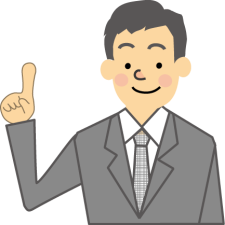 日本体育協会では、無知と無理によっておこるスポーツ活動中の熱中症事故を予防するための原則である「熱中予防5ヶ条」や「熱中症予防のための運動指針」について解説している『スポーツ活動中の熱中症予防ガイドブック』を有償で配付しています。その他、最新の情報を、事後の配布資料等に活用しましょう。日本体育協会では、無知と無理によっておこるスポーツ活動中の熱中症事故を予防するための原則である「熱中予防5ヶ条」や「熱中症予防のための運動指針」について解説している『スポーツ活動中の熱中症予防ガイドブック』を有償で配付しています。その他、最新の情報を、事後の配布資料等に活用しましょう。日本体育協会では、無知と無理によっておこるスポーツ活動中の熱中症事故を予防するための原則である「熱中予防5ヶ条」や「熱中症予防のための運動指針」について解説している『スポーツ活動中の熱中症予防ガイドブック』を有償で配付しています。その他、最新の情報を、事後の配布資料等に活用しましょう。日本体育協会では、無知と無理によっておこるスポーツ活動中の熱中症事故を予防するための原則である「熱中予防5ヶ条」や「熱中症予防のための運動指針」について解説している『スポーツ活動中の熱中症予防ガイドブック』を有償で配付しています。その他、最新の情報を、事後の配布資料等に活用しましょう。日本体育協会では、無知と無理によっておこるスポーツ活動中の熱中症事故を予防するための原則である「熱中予防5ヶ条」や「熱中症予防のための運動指針」について解説している『スポーツ活動中の熱中症予防ガイドブック』を有償で配付しています。その他、最新の情報を、事後の配布資料等に活用しましょう。日本体育協会では、無知と無理によっておこるスポーツ活動中の熱中症事故を予防するための原則である「熱中予防5ヶ条」や「熱中症予防のための運動指針」について解説している『スポーツ活動中の熱中症予防ガイドブック』を有償で配付しています。その他、最新の情報を、事後の配布資料等に活用しましょう。日本体育協会では、無知と無理によっておこるスポーツ活動中の熱中症事故を予防するための原則である「熱中予防5ヶ条」や「熱中症予防のための運動指針」について解説している『スポーツ活動中の熱中症予防ガイドブック』を有償で配付しています。その他、最新の情報を、事後の配布資料等に活用しましょう。